 Betreute Grundschule Osdorf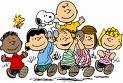 Anlage zum BetreuungsvertragName des Kindes ..............................................................................................Klasse: …………..geboren am …............................................Das Kind soll zu den folgenden Terminen betreut werden: Folgende Personen dürfen das Kind abholen:1) .......................................................................................................................................2) .......................................................................................................................................3) .......................................................................................................................................Bei dem Kind bestehen folgende gesundheitliche Probleme (z.B. Allergien):............................................................................................................................................Folgende Personen sind im Notfall erreichbar (Name, Telefonnummer):1) .......................................................................................................................................2) .......................................................................................................................................3) .......................................................................................................................................Mein Kind soll an der Hausaufgabenbetreuung teilnehmen: ja □   nein  □Osdorf, den ....................................................         ..........................................................                       						      Unterschrift eines ErziehungsberechtigtenMorgensvon...bis...Mittagsvon...bis...Das Kind wird abgeholt....geht allein   zum Bus.… geht alleine nach Hause.MontagDienstagMittwochDonnerstagFreitag